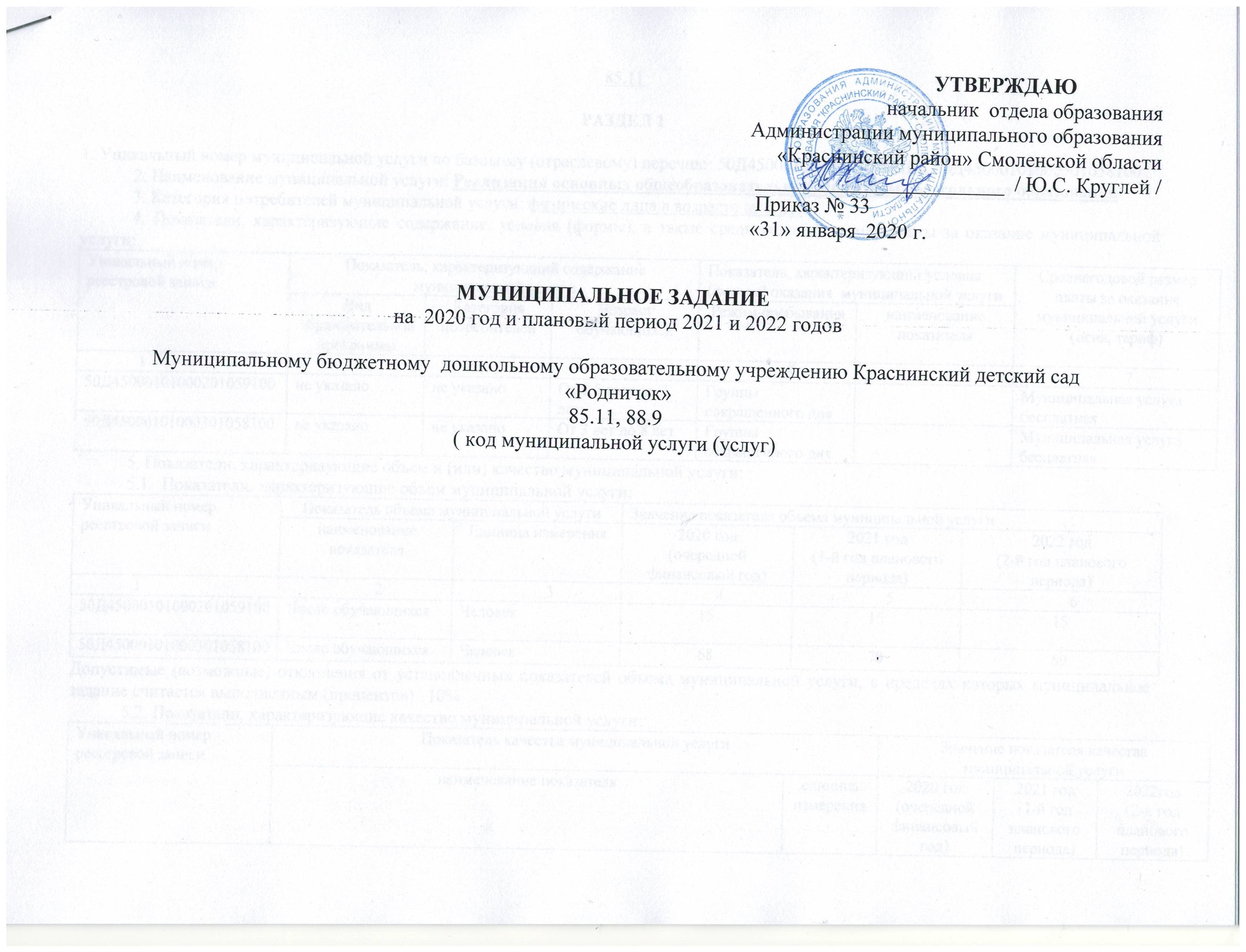 ____________________________85.11_______________________________РАЗДЕЛ 11. Уникальный номер муниципальной услуги по базовому (отраслевому) перечню: 50Д45000101000201059100, 50Д450001010003010581002. Наименование муниципальной услуги: Реализация основных общеобразовательных программ дошкольного образования3. Категория потребителей муниципальной услуги: физические лица в возрасте до 8 лет4. Показатели, характеризующие содержание, условия (формы), а также среднегодовой размер платы за оказание муниципальной услуги:5. Показатели, характеризующие объем и (или) качество муниципальной услуги:5.1.  Показатели, характеризующие объем муниципальной услуги:Допустимые (возможные) отклонения от установленных показателей объема муниципальной услуги, в пределах которых муниципальное задание считается выполненным (процентов)   10%5.2. Показатели, характеризующие качество муниципальной услуги:		  6. Порядок оказания муниципальной услуги: 6.1. Нормативные правовые акты, регулирующие порядок оказания муниципальной услуги:Федеральный закон от 06.10.1999 184-ФЗ «Об общих принципах организации законодательных (представительных) и исполнительных органов государственной власти субъектов  Российской Федерации»;Федеральный закон от 06.10.2003 131-ФЗ «Об общих принципах организации местного самоуправления в Российской Федерации»;Федеральный закон  от 29.12. 2012 273-ФЗ «Об образовании в Российской Федерации»;Закон Смоленской области от 31.10.2013   122-з «Об образовании в Смоленской области»;Приказ Министерства образования и науки Российской Федерации от 17.10.2013 №1155 «Об утверждении федерального государственного образовательного стандарта дошкольного образования»;Приказ Министерства образования и науки Российской Федерации от 30.08.2013 №1014 «Об утверждении Порядка организации и осуществления образовательной деятельности по основным общеобразовательным программам – образовательным программам дошкольного образования»;Приказ Министерства образования и науки Российской Федерации от 08.04.2014 №293 «Об утверждении Порядка приема на обучение по образовательным программам дошкольного образования»;Постановление Главного государственного санитарного врача Российской Федерации от 15.05.2013 №26 «Об утверждении СанПиН 2.4.1.30-49-13 «Санитарно-эпидемиологические требованиями к устройству, содержанию и организации режима работы дошкольных образовательных организаций»;Постановление Главного государственного санитарного врача Российской Федерации от 29.12.2010 № 189 «Об утверждении СанПиН 2.4.2.2821-10 «Санитарно-эпидемиологические требования к условиям и организации обучения в общеобразовательных учреждениях»;Постановление Администрации Смоленской области от 02.12.2013 №993 «Об утверждении Порядка обращения за получением компенсации платы, взимаемой с родителей (законных представителей), за присмотр и уход за детьми в образовательных организациях, реализующих образовательную программу дошкольного образования, находящихся на территории Смоленской области, и ее выплаты»;Постановление Главы Администрации муниципального образования «Краснинский район» Смоленской области от 24.06.2016 № 274  «Об утверждении Положения о порядке формирования муниципального задания на оказание муниципальных услуг (выполнение работ) в отношении муниципальных учреждений и финансового обеспечения выполнения муниципального задания»;6.2. Порядок информирования потенциальных потребителей муниципальной услуги:7. Нормативные правовые акты, устанавливающие среднегодовой размер платы за оказание муниципальной услуги (цену, тариф) либо порядок ее (его) установления: Муниципальная услуга оказывается бесплатно__88.9(код муниципальной услуги)РАЗДЕЛ 2	1. Уникальный номер муниципальной услуги по базовому (отраслевому) перечню: 2. Наименование муниципальной услуги: Присмотр и уход3. Категория потребителей муниципальной услуги: физические лица 4. Показатели, характеризующие содержание, условия (формы), а также среднегодовой размер платы за оказание муниципальной услуги:5. Показатели, характеризующие объем и (или) качество муниципальной услуги:5.1.  Показатели, характеризующие объем муниципальной услуги:Допустимые (возможные) отклонения от установленных показателей объема муниципальной услуги, в пределах которых муниципальное задание считается выполненным (процентов)   5%5.2. Показатели, характеризующие качество муниципальной услуги:6. Порядок оказания муниципальной услуги:6.1. Нормативные правовые акты, регулирующие порядок оказания муниципальной услуги:Федеральный закон от 06.10.1999 184-ФЗ «Об общих принципах организации законодательных (представительных) и исполнительных органов государственной власти субъектов  Российской Федерации»;Федеральный закон от 06.10.2003 131-ФЗ «Об общих принципах организации местного самоуправления в Российской Федерации»;Федеральный закон  от 29.12. 2012 273-ФЗ «Об образовании в Российской Федерации»;Закон Смоленской области от 31.10.2013   122-з «Об образовании в Смоленской области»;ПриказМинистерства образования и науки Российской Федерации от 17.10.2013 №1155 «Об утверждении федерального государственного образовательного стандарта дошкольного образования»;Приказ Министерства образования и науки Российской Федерации от 30.08.2013 №1014 «Об утверждении Порядка организации и осуществления образовательной деятельности по основным общеобразовательным программам – образовательным программам дошкольного образования»;Приказ Министерства образования и науки Российской Федерации от 08.04.2014 №293 «Об утверждении Порядка приема на обучение по образовательным программам дошкольного образования»;Постановление Главного государственного санитарного врача Российской Федерации от 15.05.2013 №26 «Об утверждении СанПиН 2.4.1.30-49-13 «Санитарно-эпидемиологические требованиями к устройству, содержанию и организации режима работы дошкольных образовательных организаций»;Постановление Главного государственного санитарного врача Российской Федерации от 29.12.2010 № 189 «Об утверждении СанПиН 2.4.2.2821-10 «Санитарно-эпидемиологические требования к условиям и организации обучения в общеобразовательных учреждениях»;Постановление Администрации Смоленской области от 12.12.2013 №589 «Об утверждении Порядка обращения за получением компенсации платы, взимаемой с родителей (законных представителей), за присмотр и уход за детьми в образовательных организациях, реализующих образовательную программу дошкольного образования, находящихся на территории Смоленской области, и ее выплаты»;Постановление Администрации муниципального образования «Краснинский район» Смоленской области от 26.12.2013 №622 «Об утверждении Порядка взимания платы с родителей (законных представителей) за присмотр и уход за детьми в муниципальных бюджетных образовательных учреждениях Краснинского района Смоленской области, реализующих образовательные программы дошкольного образования»;Постановление Администрации муниципального образования «Краснинский район» Смоленской области от 24.02.2015 №85 «Об установлении размера платы, взимаемой с родителей (законных представителей) за присмотр и уход за детьми, осваивающими образовательные программы дошкольного образования в муниципальных бюджетных образовательных учреждениях, осуществляющих образовательную деятельность в муниципальном образовании «Краснинский район» Смоленской области» Постановление Главы Администрации муниципального образования «Краснинский район» Смоленской области от 24.06.2016 № 274  «Об утверждении Положения о порядке формирования муниципального задания на оказание муниципальных услуг (выполнение работ) в отношении муниципальных учреждений и финансового обеспечения выполнения муниципального задания»;6.2. Порядок информирования потенциальных потребителей муниципальной услуги:7. Нормативные правовые акты, устанавливающие среднегодовой размер платы за оказание муниципальной услуги (цену, тариф) либо порядок ее (его) установления: Муниципальная услуга является частично платнойЧасть 3. Прочие сведения о муниципальном задании1. Основания для досрочного прекращения выполнения муниципального задания:- приостановление лицензии (п.8  ст. 93 Федерального закона от 21.12.2012 № 273 –ФЗ «Об образовании в Российской Федерации»);	- приостановление свидетельства об аккредитации (п.24 ст. 92 Федерального закона от 21.12.2012  № 273 –ФЗ «Об образовании в Российской Федерации»);
- окончание периода, на который  выданы лицензия и свидетельство об аккредитации (Постановление Правительства РФ от 28.10. 2013 № 966 «О лицензировании образовательной деятельности», Постановление Правительства РФ от 18.11.2013 № 1039 «О государственной  аккредитации образовательной деятельности»),- ликвидация или реорганизация образовательного учреждения.		2. Иная информация, необходимая для выполнения (контроля за выполнением) муниципального задания:___________________________________________________________________________________________________________________________3. Порядок контроля за выполнением муниципального задания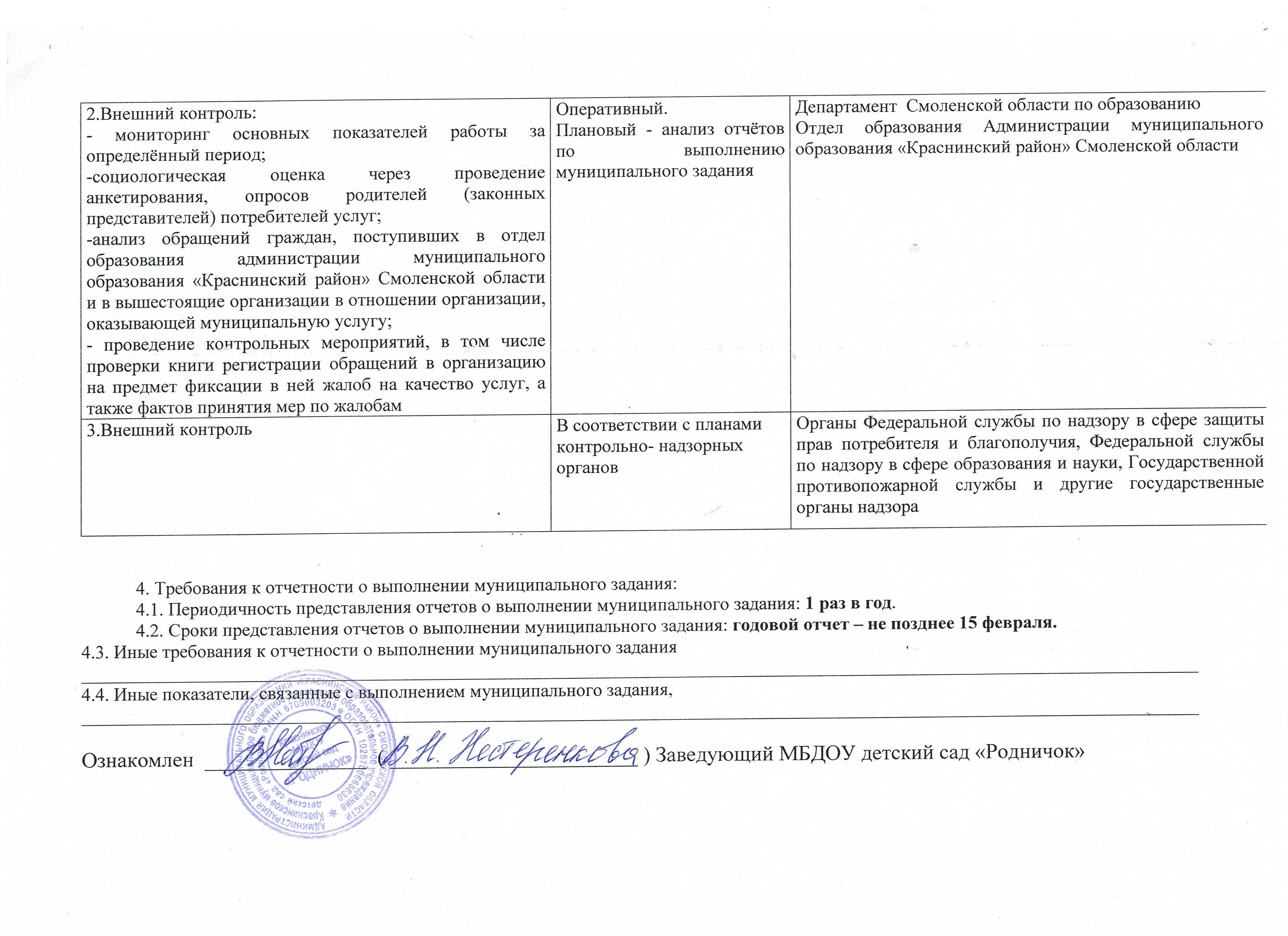 Уникальный номер реестровой записиПоказатель, характеризующий содержание муниципальной услугиПоказатель, характеризующий содержание муниципальной услугиПоказатель, характеризующий содержание муниципальной услугиПоказатель, характеризующий условия (формы) оказания  муниципальной услугиПоказатель, характеризующий условия (формы) оказания  муниципальной услугиСреднегодовой размер платы за оказание муниципальной услуги (цена, тариф)Уникальный номер реестровой записиВид образовательной программыКатегория потребителейВозраст обучающихсяРежим пребываниянаименование показателяСреднегодовой размер платы за оказание муниципальной услуги (цена, тариф)1	23456750Д45000101000201059100не указано не указано От 1,5 года до 3 летГруппы сокращенного дняМуниципальная услуга бесплатная50Д45000101000301058100не указано не указано От 3 лет до 8 летГруппы сокращенного дняМуниципальная услуга бесплатнаяУникальный номер реестровой записиПоказатель объема муниципальной услугиПоказатель объема муниципальной услугиЗначение показателя объема муниципальной услугиЗначение показателя объема муниципальной услугиЗначение показателя объема муниципальной услугиУникальный номер реестровой записинаименование показателяЕдиница измерения2020 год(очередной финансовый год)2021 год(1-й год планового периода)2022 год(2-й год планового периода)1	2345650Д45000101000201059100Число обучающихсяЧеловек 15151550Д45000101000301058100Число обучающихсяЧеловек 687069Уникальный номер реестровой записиПоказатель качества муниципальной услугиПоказатель качества муниципальной услугиЗначение показателя качества муниципальной услугиЗначение показателя качества муниципальной услугиЗначение показателя качества муниципальной услугиУникальный номер реестровой записинаименование показателяединица измерения2020 год(очередной финансовый год)2021 год(1-й год планового периода)2022год(2-й год планового периода)1	2345650Д45000101000201059100Полнота реализации основных общеобразовательных программ дошкольного образования%10010010050Д45000101000201059100Доля родителей (законных представителей), удовлетворенных условиями и качеством предоставляемой услуги%10010010050Д45000101000201059100Отсутствие обоснованных жалоб обучающихся (воспитанников) и их родителей (законных представителей) на действия работников учрежденияАбсолютный показатель00050Д45000101000301058100Полнота реализации основных общеобразовательных программ дошкольного образования%10010010050Д45000101000301058100Доля родителей (законных представителей), удовлетворенных условиями и качеством предоставляемой услуги%10010010050Д45000101000301058100Отсутствие обоснованных жалоб обучающихся (воспитанников) и их родителей (законных представителей) на действия работников учрежденияАбсолютный показатель000Способ информированияСостав размещаемой (доводимой) информацииЧастота обновления информации123В устной форме лично, в том числе по телефонуКраткое изложение процедур оказания муниципальной услуги По мере внесения изменений и дополненийВ письменной формеКраткое изложение процедур оказания муниципальной услуги. Ответ направляется почтой, предоставляется нарочно в срок, не превышающий 30 дней с момента поступления письменного обращенияПо мере внесения изменений и дополненийПо электронной почтеКраткое изложение процедур оказания муниципальной услуги. Ответ направляется по электронной почте, в срок, не превышающий 30 дней с момента поступления письменного обращенияПо мере внесения изменений и дополненийРазмещение информации о муниципальной услуге в сети Интернет на официальном сайте образовательной организации, на информационных стендах, размещённых в помещениях организацииКраткое изложение процедур оказания муниципальной услуги (наименование организации, телефон, фамилия, имя отчество директора организации, режим работы); Годовой календарный учебный график;Рабочие программы учебных курсов, предметов, дисциплин (модулей); Организация питания;Самоанализ деятельности организацииПо мере внесения изменений и дополненийВзаимодействие с семьями родителей обучающихсяПроведение родительских собраний, индивидуальных консультаций, круглых столов, конференций,Нормативный правовой актНормативный правовой актНормативный правовой актНормативный правовой актНормативный правовой актвидпринявший органдатаномернаименование12345Уникальный номер реестровой записиПоказатель, характеризующий содержание муниципальной услугиПоказатель, характеризующий содержание муниципальной услугиПоказатель, характеризующий содержание муниципальной услугиПоказатель, характеризующий условия (формы) оказания  муниципальной услугиПоказатель, характеризующий условия (формы) оказания  муниципальной услугиСреднегодовой размер платы за оказание муниципальной услуги (цена, тариф)Уникальный номер реестровой записиВид образовательной программыКатегория потребителейВозраст обучающихсяРежим пребываниянаименование показателяСреднегодовой размер платы за оказание муниципальной услуги (цена, тариф)1	23456750785001100200005006100не указано Физические лица за исключением льготных категорий От 1,5 года до 3 летгруппа сокращенного дня услуга является частично платной50785001100300005004100не указано Физические лица за исключением льготных категорийОт 3 лет до 8 летгруппа сокращенного дняуслуга является частично платнойУникальный номер реестровой записиПоказатель объема муниципальной услугиПоказатель объема муниципальной услугиЗначение показателя объема муниципальной услугиЗначение показателя объема муниципальной услугиЗначение показателя объема муниципальной услугиУникальный номер реестровой записинаименование показателяЕдиница измерения2020 год(очередной финансовый год)2021год(1-й год планового периода)2022 год(2-й год планового периода)1	2345650785001100200005006100Число детейЧеловек15151550785001100300005004100Число детейЧеловек687069Уникальный номер реестровой записиПоказатель качества муниципальной услугиПоказатель качества муниципальной услугиЗначение показателя качества муниципальной услугиЗначение показателя качества муниципальной услугиЗначение показателя качества муниципальной услугиУникальный номер реестровой записинаименование показателяединица измерения2020 год(очередной финансовый год)2021 год(1-й год планового периода)2022год(2-й год планового периода)1	2345650785001100200005006100Доля родителей (законных представителей), удовлетворенных условиями и качеством предоставляемой услуги%95959550785001100200005006100Посещаемость детьми группы%70707050785001100200005006100Уровень заболеваемости детейДней в расчете на 1 ребенка24242450785001100200005006100Сохранение и укрепление здоровья воспитанников%10010010050785001100200005006100Отсутствие обоснованных жалоб обучающихся (воспитанников) и их родителей (законных представителей) на действия работников учрежденияЕдиница 00050785001100300005004100Доля родителей (законных представителей), удовлетворенных условиями и качеством предоставляемой услуги%95959650785001100300005004100Посещаемость детьми группы%70707050785001100300005004100Уровень заболеваемости детейДней в расчете на 1 ребенка21212150785001100300005004100Сохранение и укрепление здоровья воспитанников%10010010050785001100300005004100Отсутствие обоснованных жалоб обучающихся (воспитанников) и их родителей (законных представителей) на действия работников учрежденияЕдиница 000Способ информированияСостав размещаемой (доводимой) информацииЧастота обновления информации123В устной форме лично, в том числе по телефонуКраткое изложение процедур оказания муниципальной услуги По мере внесения изменений и дополненийВ письменной формеКраткое изложение процедур оказания муниципальной услуги. Ответ направляется почтой, предоставляется нарочно в срок, не превышающий 30 дней с момента поступления письменного обращенияПо мере внесения изменений и дополненийПо электронной почтеКраткое изложение процедур оказания муниципальной услуги. Ответ направляется по электронной почте, в срок, не превышающий 30 дней с момента поступления письменного обращенияПо мере внесения изменений и дополненийРазмещение информации о муниципальной услуге в сети Интернет на официальном сайте образовательной организации, на информационных стендах, размещённых в помещениях организацииКраткое изложение процедур оказания муниципальной услуги (наименование организации, телефон, фамилия, имя отчество директора организации, режим работы); Годовой календарный учебный график;Рабочие программы учебных курсов, предметов, дисциплин (модулей); Организация питания;Самоанализ деятельности организацииПо мере внесения изменений и дополненийВзаимодействие с семьями родителей (законных представителей) обучающихсяПроведение родительских собраний, индивидуальных консультаций, круглых столов, конференций,Нормативный правовой актНормативный правовой актНормативный правовой актНормативный правовой актНормативный правовой актвидпринявший органдатаномернаименование12345ПостановлениеАдминистрация муниципального образования «Краснинский район» Смоленской области26.02.201584Об утверждении Порядка взимания платы с родителей (законных представителей) за присмотр и уход за детьми, осваивающими образовательные программы дошкольного образования в муниципальных бюджетных образовательных учреждениях Краснинского района Смоленской областиПостановлениеАдминистрация муниципального образования «Краснинский район» Смоленской области12.01.201804Об установлении размера платы, взимаемой с родителей (законных представителей) за присмотр и уход за детьми, осваивающими образовательные программы дошкольного образования в муниципальных бюджетных образовательных учреждениях Краснинского района Смоленской областиФормы контроляПериодичностьОтраслевые органы, осуществляющие контроль за выполнением муниципального задания1231.Внутренний контроль: - оперативный контроль; -контроль итоговый (по итогам полугодия и года); - тематический контроль; - проведение анкетирования, опросов родителей (законных представителей), потребителей услуг; - анализ обращений граждан, поступивших в организациюВ соответствии с планом Внутренний контроль осуществляется администрацией образовательной организации